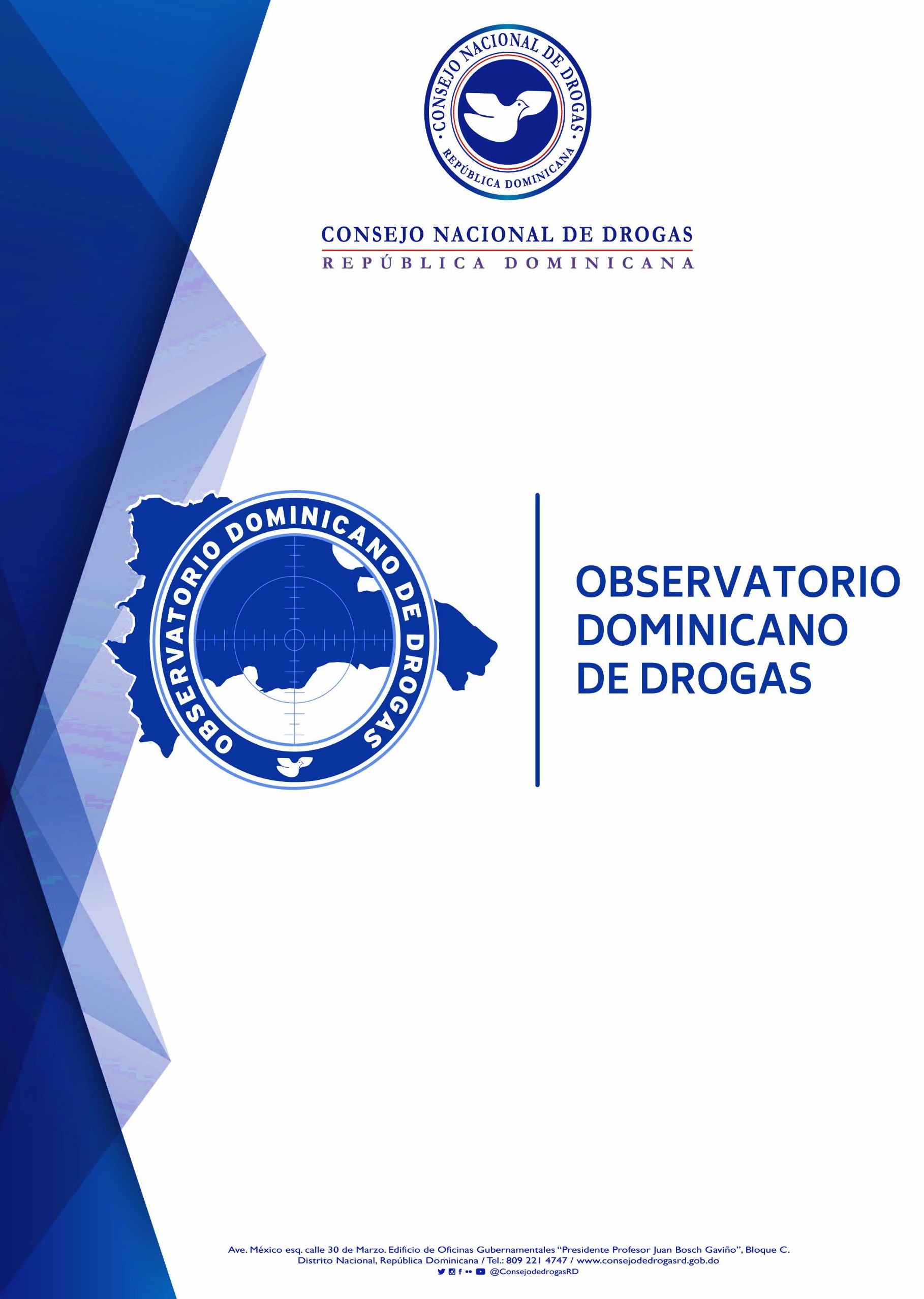 BOLETIN ESTADISTICO ABRIL-JUNIO 2023Resumen Técnico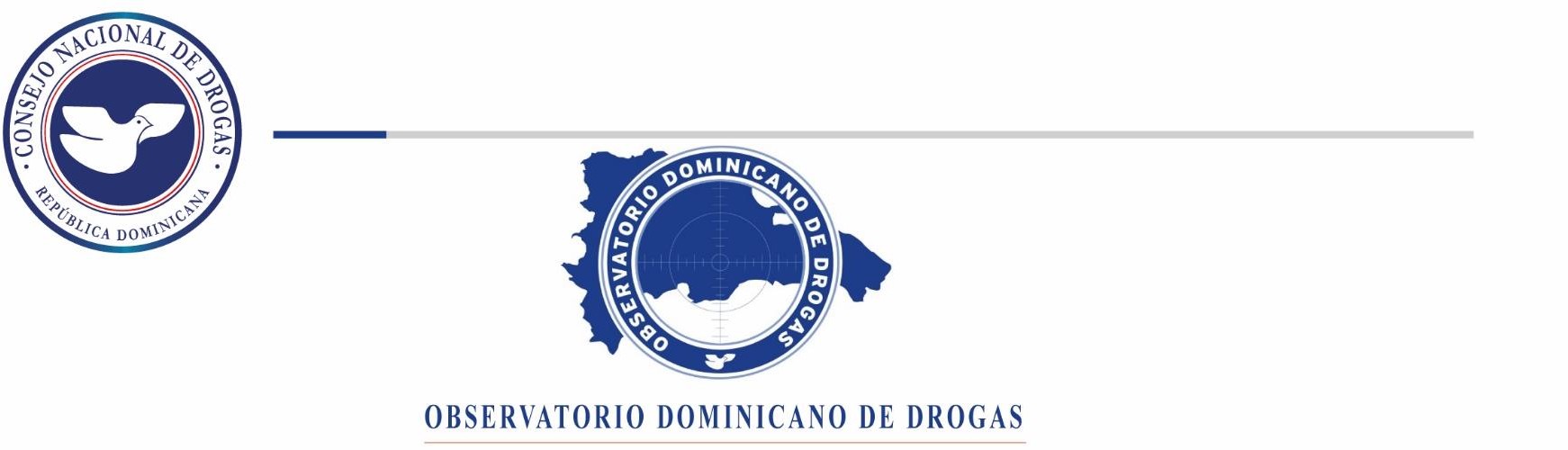 Boletín Trimestral Abril-Junio 2023En el siguiente documento presentamos las estadísticas comprendidas para el trimestre Abril–junio 2023, las cuales son recopiladas desde las instituciones fuentes que forman parte de la Red de Información de este Observatorio Dominicano de Drogas.En este mismo orden y según los datos analizados por cada institución, podemos observar que para la Dirección Nacional de Control de Drogas (DNCD), su incautación total de drogas fue de 11,363.83 Kg, con una tendencia a la cocaína como la droga posicionada en primer lugar en incautación con 9,401.01 Kg en este trimestre Abril–junio 2023, además de otras drogas como la marihuana, el crack, el opio y el éxtasis, siendo abril y junio los meses con mayores incautaciones.Las mayores incautaciones de cocaína provienen de provincias costeras, en las cuales se decomisaron grandes cantidades de sustancias ilícitas a través de los diferentes puertos y costas del país principalmente en las provincias Barahona, La Altagracia, Peravia, San Pedro de Macorís y Santo Domingo.En cuanto, a las incautaciones de marihuana, estas provienen de las provincias de El Seibo, Pedernales, San Juan de la Maguana y Santo Domingo.El crack es incautado en mayor cantidad en las siguientes provincias Santo Domingo y San Cristóbal.Además de la incautación de 690 vehículos de motor utilizados en el tráfico de drogas encabezando la lista las motocicletas; a la vez se han incautado también 68 armas de fuego de diferentes clasificaciones relacionadas al tráfico de drogas y grandes sumas de dinero de diferentes monedas provenientes del narcotráfico, siendo el peso dominicano el de mayor incautación con un total de RD$7,143,754.60 pesos. Además, la Dirección Nacional de Control de Drogas (DNCD), reportó un total de 8,076 personas detenidas de diferentes nacionalidades.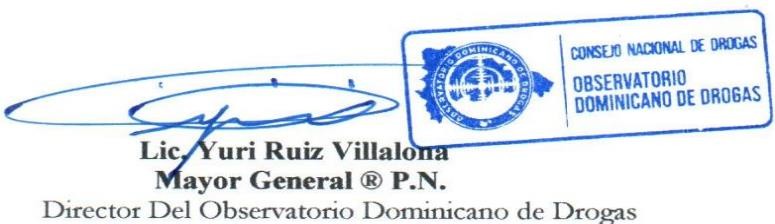 En cuanto a las incineraciones llevadas a cabo por el Instituto Nacional de Ciencias Forenses (INACIF), este presenta un total de sustancias ilícitas incineradas de 9,564.08 Kg, siendo la cocaína la sustancia de mayor incineración (7,489.51 kg) representando el 78.31%, seguida de la marihuana (2,055.14 Kg) representando el 21.49%.Continuando con los datos ofrecidos por la Procuraduría General de la República (PGR), en este segundo trimestre fueron sometidos un total de 2,336 ciudadanos por violación a la ley 50-88 Sobre Drogas y Sustancias Controladas de la República Dominicana.Un total de 336 dominicanos fueron deportados a este país de acuerdo con los datos proporcionados por la Dirección General de Migración (DGM), por violación a la ley 50-88: La mayoría de estos procedentes de Estados Unidos por tráfico y posesión de sustancias ilícitas.En cuanto a La Dirección de Estrategias de Prevención de Drogas y Promoción de la Salud, en este segundo trimestre Abril-junio 2023, se trabajó con más de 200 organizaciones, realizaron un total de 423 actividades preventivas que impactaron unos 20,956 ciudadanos (as) de todas las edades, localizadas en todo el territorio nacional. La Dirección de Estrategias Atención, Rehabilitación y Reinserción Social del Consejo Nacional de Drogas reportó un total de 388 tratamientos ofrecidos a personas que presentan conductas adictivas, de este total el 96% son de sexo masculinos y 4% femeninos, el rango de edad más elevada oscila entre los 24 a 35 y 36 a 49 años.Reportes de Incautaciones de la Dirección Nacional de control de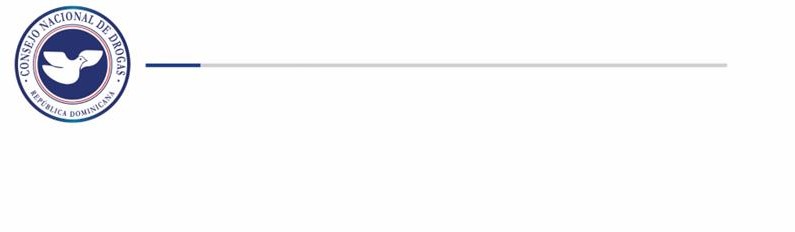 Drogas.En el segundo trimestre del presente año 2023 la Dirección Nacional de Control de Drogas (DNCD), reporto en su estadística general un total de (11,363.83 Kg) de sustancias ilícitas incautadas. (ver cuadro Nº1)Cuadro Nº1 – Incautaciones de drogas por parte de la DNCD Trimestre (abril-junio)Fuente: Dirección Nacional de Control de Drogas (DNCD)Gráfico Nº1 – Incautaciones de drogas según mes por mes parte de la DNCD Trimestre (abril-junio 2023)Durante este trimestre el mes de abril presento el mayor porcentaje de drogas incautadas con un 37.46%. La cocaína continúa manteniendo el primer lugar de las drogas más incautadas en este trimestre Abril-junio 2023 con un total de 9,401.94 kg, seguida de la marihuana 1,915.02 kg. (ver gráfico Nº1)Cabe resaltar que la cocaína y la marihuana mantuvieron el primer y segundo lugar de drogas incautadas en el trimestre pasado.Cuadro Nº2 – Incautaciones de drogas por parte de la DNCD Trimestre (abril-junio 2023)Provincias con Mayores Incautaciones de Cocaína.Fuente: Dirección Nacional de Control de Drogas. (DNCD)Mapa I – Mayores incautaciones de Cocaína.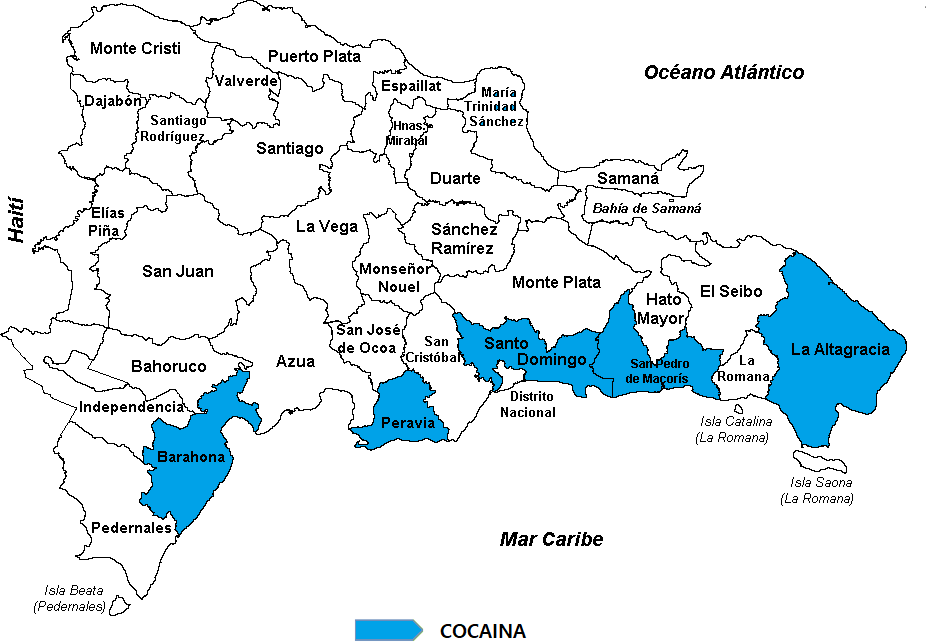 Según las estadísticas recopiladas en el trimestre Abril-junio 2023, las incautaciones a nivel provincial de cocaína muestran altos niveles en provincias como: Barahona, La Altagracia, Peravia, San Pedro y Santo Domingo, siendo estas provincias costeras por donde la droga es movilizada mediante lanchas rápidas.Cuadro Nº3 – Incautaciones de drogas por parte de la DNCD Trimestre (abril-junio 2023)Provincias con Mayores Incautaciones de Marihuana.Fuente: Dirección Nacional de Control de Drogas. (DNCD)Mapa II – Mayores incautaciones de Marihuana.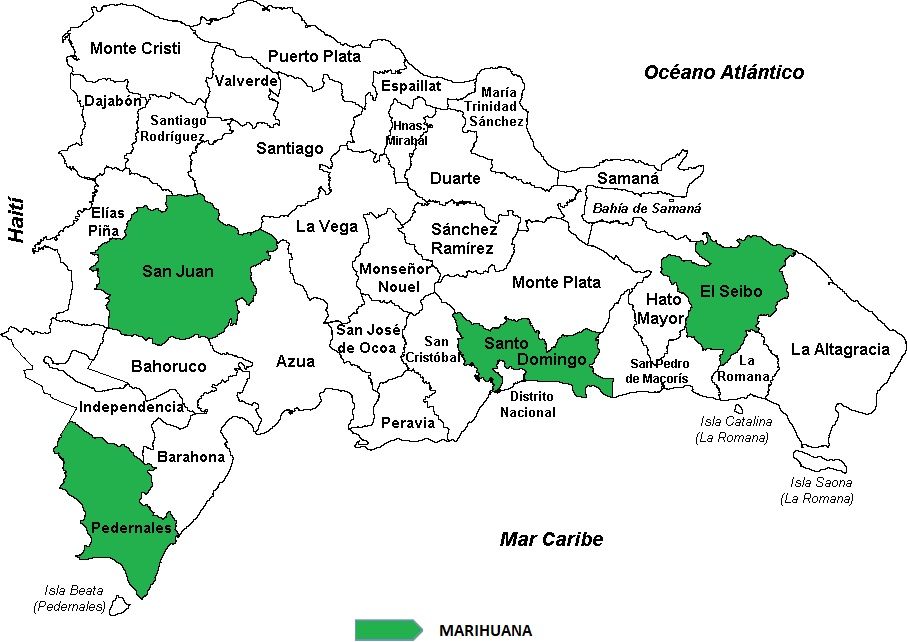 Las mayores incautaciones de marihuana provienen de las provincias: El Seibo, Pedernales, San Juan y Santo Domingo.Cuadro Nº4 – Incautaciones de drogas por parte de la DNCD Trimestre (abril-junio 2023)Provincias con Mayores Incautaciones de CrackFuente: Dirección Nacional de Control de Drogas. (DNCD)Mapa III - Provincias con Mayores Incautaciones de Crack.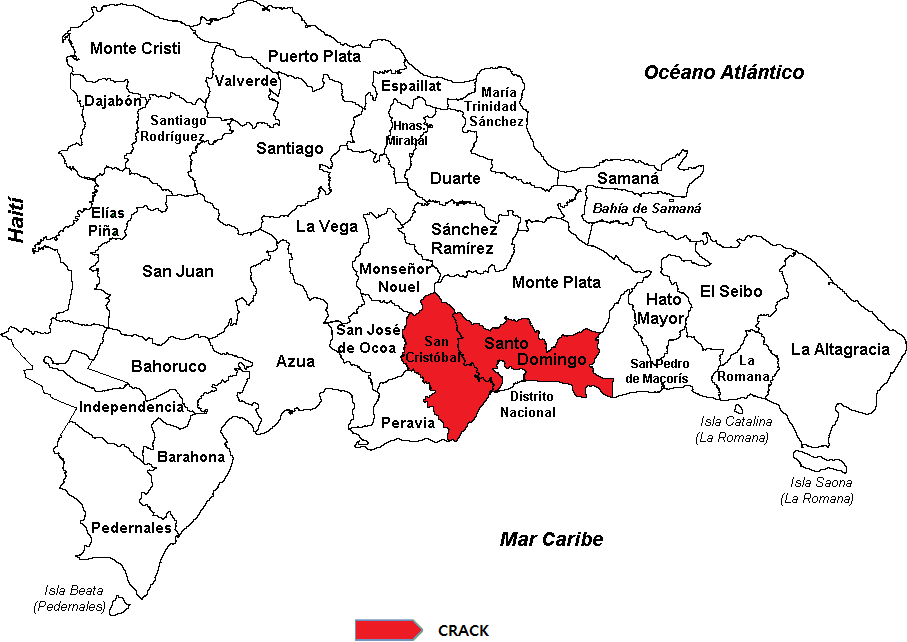 El crack sustancia derivada de la cocaína presenta incautaciones en las provincias: Santo Domingo y San Cristóbal.DETENIDOS POR LA DIRECCION NACIONAL DE CONTROL DE DROGASDe acuerdo con los datos proporcionados por la Dirección Nacional de Control de Drogas (DNCD), un total de 8,076 personas de diferentes nacionalidades fueron detenidos por violación a la ley 50-88 Sobre Drogas y Sustancias Controladas de la República Dominicana. (ver cuadro Nº5)La mayor cantidad de detenidos son de nacionalidad (Dominicana, haitiana y Estadounidenses), de los cuales el 99% eran hombres (ver gráfico Nº2), dentro de los detenidos el rango de edad con mayor porcentaje corresponde a 18-25 representando el 23% de los detenidos. (ver gráfico Nº3)Cuadro Nº5 – Detenidos por drogas por parte de la DNCD Trimestre (abril-junio 2023)Fuente: Dirección Nacional de Control de Drogas. (DNCD)Gráfico Nº2 – Detenidos por drogas según sexo por parte de la DNCD Trimestre (abril-junio 2023)11Cuadro Nº6 – Detenidos por drogas por parte de la DNCD Trimestre (abril-junio 2023)Fuente: Dirección Nacional de Control de Drogas. (DNCD)Gráfico Nº3 – Detenidos por drogas según genero por parte de la DNCD Trimestre (abril-junio 2023)En el mismo orden, fueron incautadas un total de 68 armas de fuego de diferentes clasificacionesCuadro Nº7 – Incautaciones de armas por parte de la DNCD Trimestre (abril-junio 2023)Fuente: Dirección Nacional de Control de Drogas. (DNCDCuadro Nº8 – Incautaciones de medio de transporte por parte de la DNCD Trimestre (abril-junio 2023)Fuente: Dirección Nacional de Control de Drogas. (DNCD)De acuerdo con las estadísticas proporcionadas por la Dirección Nacional de Control de Drogas (DNCD), fueron incautados un total de 690 medios de transportes utilizados para el tráfico ilícito de drogas, tanto vía terrestre como marítima. Las motocicletas representan el 81% de vehículos incautados por la DNCD.Cuadro Nº9 – Incautaciones de dinero por parte de la DNCD Trimestre (abril-junio 2023)Fuente: Dirección Nacional de Control de Drogas. (DNCD)En el trimestre se incautó dinero de diferentes denominaciones producto del narcotráfico, siendo el peso dominicano la mayor cantidad incautada, con un total de RD$7,143,754.60 pesos.Reportes de Incineraciones de sustancias realizadas por el Instituto Nacional de Ciencias Forenses.En este trimestre se han incinerado un total de 9,564.08 Kg de Sustancias Ilícitas, siendo la cocaína la sustancia de mayor incineración (7,489.51 kg), seguida de la marihuana (2,055.14 Kg), estas dos sustancias representan el 99.80% de las drogas incineradas, según los datos presentados en el grafico Nº4.En el mismo orden, luego de analizar los datos suministrados por el INACIF observamos que el mes de abril posee la mayor cantidad de sustancias incineradas con un 43.50 %.Cuadro Nº10 – Incineraciones de sustancias realizadas por INACIF Trimestre (abril-junio 2023)Fuente: Instituto Nacional de Ciencias Forenses. (INACIF)Gráfico Nº4 – Incineraciones tipo de sustancias realizadas por INACIF Trimestre (abril-junio 2023)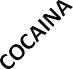 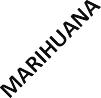 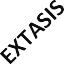 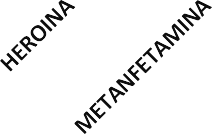 Gráfico Nº5 – Incineraciones por mes de sustancias realizadas por INACIF Trimestre (abril-junio 2023)SOMETIDOS POR CASOS DE DROGAS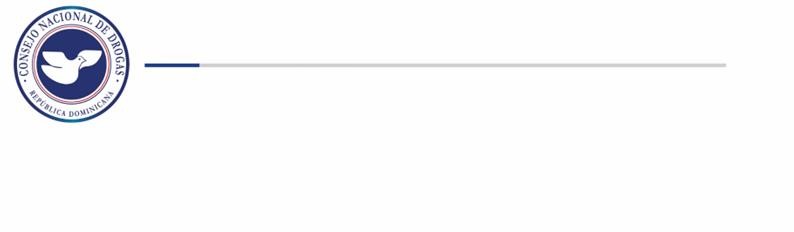 En este segundo trimestre Abril-junio 2023 según los datos proporcionados por la Procuraduría General de la República (PGR), hubo un total de 2,310 casos relacionados a drogas, de los cuales 2,336 personas fueron procesadas, siendo el mes de marzo y la provincia San Francisco de Macorís que presenta la mayor cantidad de personas sometidas. (ver cuadro Nº11 y cuadro Nº12)Cuadro Nº11 – Cantidad de casos de droga por PGR Trimestre (abril-junio 2023)\Fuente: Procuraduría General de la Republica. (PGR)Gráfico Nº6 – Cantidad de casos de droga por PGR Trimestre (abril-junio 2023)Cuadro Nº12 – Sometidos por casos de droga por PGR Trimestre (abril-junio 2023)Fuente: Procuraduría General de la Republica. (PGR)Gráfico Nº7 – sometidos según mes por casos de droga por PGR Trimestre (enero-marzo 2023)Gráfico Nº8 – provincias con mayor sometidos por casos de droga por PGR Trimestre (abril-junio 2023)Cuadro Nº13– Infracciones por casos de droga por PGR Trimestre (abril-junio 2023)Fuente: Procuraduría General de la Republica. (PGR)Según las estadísticas obtenidas por la Procuraduría General de la República (PGR), durante el segundo trimestre del 2023 se reportaron un total de 6,678 casos de drogas clasificados en diferentes infracciones citadas en el cuadro Nº13, que van desde simple posesión, distribución, trafico, patrocinador, etc.DEPORTADOS POR DROGAS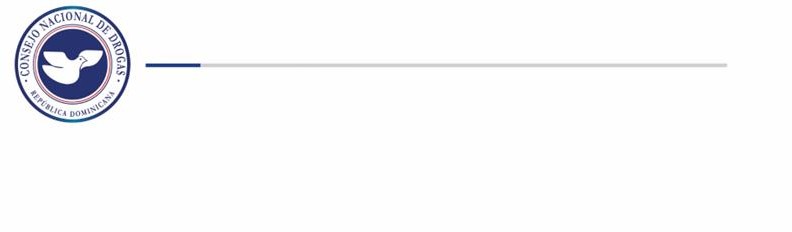 En el segundo trimestre Abril-junio 2023 fueron deportados al país según la Dirección General de Migración (DGM), un total de 336 dominicanos por violación a las leyes sobre drogas, encabezando la lista de deportados por delitos relacionados a drogas peligrosas (metanfetamina y fentanilo).Cuadro Nº14 – Deportados por casos de droga por DGM Trimestre (abril-junio 2023)Fuente: Dirección General de Migración. (DGM)Del total de deportados, podemos observar de los datos suministrados, que la mayor procedencia es de Estados Unidos, con un 98% hombres y 2% mujeres, el rango de edad de 38-47 es el que presenta la mayor cantidad de deportados, con un 37.80 %, seguido del rango de 28-37 con un 28.57%. (ver gráfico Nº9 y Nº10)Cuadro Nº15 –Procedencia de deportados por casos de droga por DGM Trimestre (abril-junio 2023)Fuente: Dirección General de Migración. (DGM)Gráfico Nº9 – Deportados según sexo por DGM Trimestre (abril-junio 2023)Cuadro Nº16 –Deportados según rango de edad por casos de droga por DGM Trimestre (abril-junio 2023)Fuente: Dirección General de Migración. (DGM)Gráfico Nº10 – Deportados según rango de edad por casos de droga por DGM Trimestre (abril-junio 2023)DIRECCION DE ESTRATEGIAS DE PREVENCION DE DROGAS Y PROMOCION DE LA SALUD.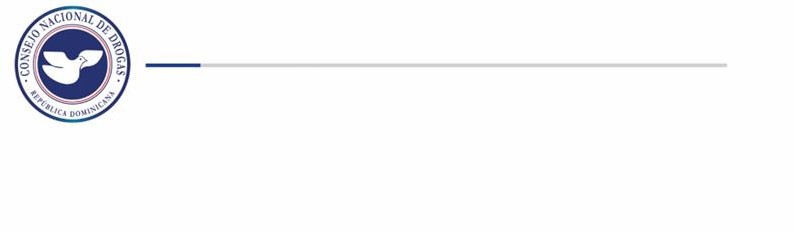 Según los datos suministrados por La Dirección de Estrategias de Prevención de Drogas y Promoción de la Salud de este Consejo Nacional de Drogas (CND), en el segundo trimestre Abril-junio 2023 se realizaron un total de 423 actividades preventivas, llegando a impactar unos 20,956 ciudadanos (as) de todas las edades y localizadas en todo el territorio nacional, de los cuales se trabajó con la participaron de más de 200 organizaciones, distribuidas en las áreas comunitaria, educativa, deportiva y empresarial.Cuadro Nº17 –Actividades preventivas realizadas y sus participantesTrimestre (abril-junio 2023)Gráfico Nº11 – Actividades preventivas realizadas y sus participantesTrimestre (abril-junio 2023)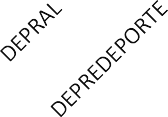 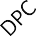 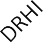 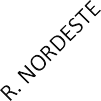 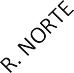 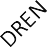 Drogas, la cual recopila información de los pacientes que demandan tratamiento en centros de rehabilitación existentes en el país, ofrece un total de 388 usuarios que demandaron tratamiento para el trimestre Abril-junio 2023, de los cuales 96% fueron hombres y 4% mujeres.Cuadro Nº18 –Tratamientos ofrecidosTrimestre (abril-junio 2023)Gráfico Nº12 – Tratamientos ofrecidos por sustanciasTrimestre (abril-junio 2023)Gráfico Nº13 – Tratamientos ofrecidos según sexoTrimestre (abril-junio 2023)Cuadro Nº19 –Tratamientos ofrecidos según rango de edadTrimestre (abril-junio 2023)Gráfico Nº14 – Tratamientos ofrecidos por rango de edadTrimestre (abril-junio 2023)23CONSEJO NACIONAL DE DROGASORGANIAZCIONES QUE PARTCIPARON EN EL TRIMESTRE ABRIL - JUNIO 20231234567891011121314151617181920212223242526272829303132333435363738394041424344INCAUTACIONES GENERALESINCAUTACIONES GENERALESINCAUTACIONES GENERALESINCAUTACIONES GENERALESINCAUTACIONES GENERALESINCAUTACIONES GENERALESINCAUTACIONES GENERALESMesesMarihuana (GR)Cocaína (GR)Crack (GR)Opio (GR)Éxtasis (GR)Total, KgABRIL369,154.013,858,629.5221477.5438037.5710.5314,257.31MAYO1,191,668.122,332,226.552950.56734.2713,526.85JUNIO354,193.133,210,155.733709.50711598.539.43,579.67Total, Kg1,915.029,401.0128.1419.640.0211,363.83COCAINACOCAINACOCAINAProvinciaCantidad Gr.%Azua692.880.01%Bahoruco319.950.00%Barahona888,219.399.45%Dajabón85.240.00%Distrito Nacional55,074.250.59%Duarte3,221.550.03%El Seibo105.230.00%Elias Piña20.500.00%Espaillat462.220.00%Hato Mayor506.370.01%Hermanas Mirabal215.140.00%Independencia361.730.00%La Altagracia760,342.538.09%La Romana337,043.893.59%La Vega2,145.710.02%María Trinidad Sánchez2,249.990.02%Monseñor Nouel806.430.01%Monte Plata156.340.00%Monte Cristi1,141.750.01%Pedernales419,041.494.46%Peravia757,312.948.06%Puerto Plata340.890.00%Samaná1,546.390.02%San Cristóbal3,795.810.04%San José de Ocoa760.450.01%San Juan de la Maguana2,900.970.03%San Pedro de Macorís543,291.375.78%Sánchez Ramírez281.850.00%Santiago3,618.160.04%Santiago Rodríguez233.680.00%Santo Domingo5,614,404.0859.72%Valverde312.650.00%TOTAL (GR)9,401,011.80100%MARIHUANAMARIHUANAMARIHUANAProvinciaCantidad Gr.%Azua56,197.632.93%Bahoruco653.210.03%Barahona100,038.415.22%Dajabón47,945.372.50%Distrito Nacional159,392.478.32%Duarte4,677.980.24%El Seibo261,313.8913.65%Elias Piña5,467.410.29%Espaillat3,219.450.17%Hato Mayor2,025.150.11%Hermanas Mirabal248.090.01%Independencia4,556.930.24%La Altagracia17,326.720.90%La Romana4,925.150.26%La Vega6,652.330.35%María Trinidad Sánchez1,943.250.10%Monseñor Nouel1,514.420.08%Monte Plata440.960.02%Monte Cristi204.770.01%Pedernales917,197.9547.90%Peravia27,860.611.45%Puerto Plata6,789.690.35%Samaná2,281.890.12%San Cristóbal15,614.750.82%San José de Ocoa467.650.02%San Juan de la Maguana105,018.645.48%San Pedro de Macorís6,723.090.35%Sánchez Ramírez1,305.850.07%Santiago12,890.140.67%Santiago Rodríguez62.940.00%Santo Domingo139,505.307.28%Valverde553.180.03%Total(GR)1,915,015.26100%CRACKCRACKCRACKProvinciaCantidad Gr.%Azua116.430.41%Bahoruco47.760.17%Barahona306.951.09%Dajabón13.190.05%Distrito Nacional573.872.04%Duarte254.130.90%El Seibo-0.00%Elias Piña-0.00%Espaillat55.180.20%Hato Mayor3.720.01%Hermanas Mirabal0.950.00%Independencia-0.00%La Altagracia246.440.88%La Romana165.280.59%La Vega276.080.98%María Trinidad Sánchez18.410.07%Monseñor Nouel24.890.09%Monte Plata9.760.03%Monte Cristi12.190.04%Pedernales-0.00%Peravia46.430.17%Puerto Plata21.360.08%Samaná35.140.12%San Cristóbal813.792.89%San José de Ocoa50.540.18%San Juan de la Maguana101.670.36%San Pedro de Macorís51.160.18%Sánchez Ramírez12.110.04%Santiago226.020.80%Santiago Rodríguez0.960.00%Santo Domingo24,583.0387.37%Valverde70.200.25%TOTAL (GR)28,137.62100.00%DETENIDOS DNCDDETENIDOS DNCDDETENIDOS DNCDDETENIDOS DNCDNacionalidadAbrilMayoJunioDominicana2,3582,5182,507Haitianos171210266Estadounidenses856Venezolanos663Jamaiquino100Española100Canadiense100Dominica100Holandesa200Cubanos010Polonia001Belga003Brasileños000Ingleses000Españoles001Total2,5492,7402,787RANGO DE EDAD DE LOS DETENIDOSRANGO DE EDAD DE LOS DETENIDOSRangoCantidadEdad 1-1764Edad 18-251,842Edad 26-301,398Edad 31-351,134Edad 36-401,094Edad 41-45837Edad 46-50545Edad 51+1,162Total8,076ARMA DE FUEGOTotalARMA DE FABRICACION CASERA12CHALECOS ANTIBALAS2ESCOPETA5PISTOLA40REVOLVER6RIFLE3TOTAL68MEDIOS DE TRANSPORTE INCAUTADOSMEDIOS DE TRANSPORTE INCAUTADOSMEDIOS DE TRANSPORTE INCAUTADOSMEDIOS DE TRANSPORTE INCAUTADOSMEDIOS DE TRANSPORTE INCAUTADOSMedios de TransporteAbrilMayoJunioTotalAutobus1001Camiónes2305Camionetas3014Carros15101035Jeeps3418Jeepetas66517Motocicletas165198195558Passolas14172556Minivanes0000Minibus0033Furgonetas0000Embarcaciones0213Total209240241690DINERO INCAUTADODINERO INCAUTADODINERO INCAUTADODINERO INCAUTADODINERO INCAUTADOMonedasAbrilMayoJunioTotalPesos Dominicanos$2,072,432.10$2,170,771.00$2,900,551.50$7,143,754.60Dólares Estadounidenses$3,582.00$2,313.00$3,542.00$9,437.00Euros$150.00$5.50$145.00$300.50Peso Colombianos$0.00$500.00$201,750.00$202,250.00Gourdes Haitianos$140.00$37,910.00$13,526.00$51,576.00INCINERACION POR TIPO DE SUSTANCIA ABRIL-JUNIO 2023INCINERACION POR TIPO DE SUSTANCIA ABRIL-JUNIO 2023INCINERACION POR TIPO DE SUSTANCIA ABRIL-JUNIO 2023INCINERACION POR TIPO DE SUSTANCIA ABRIL-JUNIO 2023INCINERACION POR TIPO DE SUSTANCIA ABRIL-JUNIO 2023Sustancia (KG)AbrilMayoJunioTotalesCOCAINA3,639.041,418.042,432.447,489.51MARIHUANA515.70595.87943.572,055.14CRACK2.952.394.329.66EXTASIS0.102.640.102.84HEROINA0.300.01-0.32METANFETAMINA0.000.066.566.62Total4,158.102,018.993,386.999,564.0821.49%21.49%21.49%0.10%	0.03%	0.00%	0.07%SOMETIDOS POR CASOS DE DROGASSOMETIDOS POR CASOS DE DROGASMesesCantidadAbril695Mayo841Junio800Total2,336INFRACCIÓNAbrilMayoJunioTotalAgente ilegal droga (85-e)18281157Autorización sustancias controladas categoría i (28)216027Cuantificación distribución cocaína (5-a)147166139452Cuantificación distribución droga (4-e)13433591Cuantificación simple posesión cocaína (5-a)102117121340Cuantificación simple posesión marihuana (6-a)3753453291049Cuantificación tráfico droga (5-a)108119118345Decomiso materiales y medios producción droga (33)3115Definición tráfico ilícito (29)1001Delito droga en bandas (85-c)121417Delito droga en inmueble (85-g)9452175Distribución de droga (5-b)535064167Distribución o venta de droga (6-c)766940185Distribudor o vendedor de droga (4-b)231621Distribuidor o vendedor de droga (4-b)686154183Funcionario público en delito droga (85-h)09918Grupos criminales organizados (85-b)0101Incautación bienes delito droga (35)0134Intermediario de venta de droga (4-c)12241652Lavado dinero proveniente droga (58-c)9392169Patrocinador de droga (4-e)05611Posesión ilegal insumos drogas causan dependencia (69)113923Prohibición publicidad promoción de droga (36)0336Reincidencia delito droga (85-j)4048Sanción delito ley droga (60)820735Sanción distribuidores droga (75 párrafo i)92122112326Sanción patrocinador droga (75 párrafo iii)2114Sanción simple posesión droga (75)190212238640Sanción tenencia o posesión sustancias controladas (78)011011Sanción traficante droga (75 párrafo ii)283309344936Sanción tráfico internacional en rd (59)0101Simple poseedor de droga (4-a)234257247738Traficante de droga (4-d)170193147510Tráfico ilícito droga (58-a)20381674Uso armas de fuego (85-d)23313589Uso material fabricación droga (58-b)1023Venta drogas controladas (85-a)29303594Violencia armas de fuego (85-d)1203Sanción promotor delito droga (60 Párrafo)0011Uso y tráfico droga0033Investigación de Sustancias Categoría I (30)0011Expendio sustancias categoría II, III y IV (31)0011Inspección fábrica drogas causan dependencia (25)0011Total General2076236722356678DOMINICANOS DEPORTADOSDOMINICANOS DEPORTADOSDelitoCantidadCocaína - Contrabando12Cocaína - Posesión6Cocaína - Vender10Drogas - Tráfico4Drogas Peligrosas219Heroína - Contrabando1Heroína - Posesión1Heroína - Vender5Narcótico sintético - Vender1Narcotráfico74Posesión de Drogas3Total336Por País de ProcedenciaCantidadArgentina3Chile2España2Estados Unidos328Puerto Rico1Total, General336Rango de edadRango de edad18-272328-379638-4712748-576758-6723Total336CANTIDAD DE ACTIVIDADES Y PARTICIPANTES POR DEPARTAMENTOSCANTIDAD DE ACTIVIDADES Y PARTICIPANTES POR DEPARTAMENTOSCANTIDAD DE ACTIVIDADES Y PARTICIPANTES POR DEPARTAMENTOSDependenciaCant. ActividadesCant. ParticipantesDEPRAL26756DEPREDEPORTE742,868DEPREI1024,138DPC27540DRHI251514R. NORDESTE512434R. NORTE445,164DREN441,967OZAMA301,575Total42320,956TRATAMENTOS OFRECIDOSTRATAMENTOS OFRECIDOSSustanciasCantidadConductas Adictivas1Marihuana136Heroína2Metadona3Opiaceos0Cocaina143Crack39Anfetamina1Benzodiacepinas1Barbituricos1Meta anfetamina0Hiponoticos/Sedantes1Extasis4Alcohol28Tabaco25Otros Opiaceos2Otras Drogas1Total388Rango de edadRango de edadEdadesCantidadMenos 100Edad 10-1849Edad 19-2339Edad 24-35122Edad 36-49128Edad 50-6450más 650Total38889Colegio Evangélico Alianza133Escuela Prof. Cecilia Aurora Baré90Colegio Evangelico Central134Escuela Prof. Genaro Pérez (Nocturna)91Colegio Juan Bautista Cambiaso135ESCUELA REFUGIO BAHORUCO92Colegio Nuevo Sendero136Escuela Republica de Corea93Colegio Padre Fortín137Escuela Simon Bolivar94Colegio Padre Segrí138Escuela Veridiana de Peña95Colegio Psicopedagogico el Almirante139ESCUELA VOCACIONAL DE LA FUERZAS ARMADAS BARAHONA96Colegio San Pio X140Escuela Vocacional de las Fuerzas Armadas y la Policia Nacional97Comedores Económicos141ESTADIO DE SOFTBOL OSIRIS VALDES98Comunidad Terapética Hermanos Unidos en Cristo142Francisco Alerto Caamaño99Confederación Nacional de Organizaciones de Rehabilitación de Adictos143Fuerza Aérea Dominicana (FARD)100Confederación Nacional Organizaciones de Rehabilitación de adictos (CONOREA)144Fundacion Ciudad de Dios101Consejo Nacional de Drogas (CND)145Fundacion Padre Rogelio Cruz102Consejo Nacional de Poblacion y Familia (CONAPOFA)146Fundación Pasos Inclusivos103COOPERATIVA E AHORROS Y PRESTAMOS COOPNAMA147GBL del Caribe104Cruz Roja Samaná148GOBERNACION PROVINCIAL DE BARAHONA105Direccion Central Antipandillas de la Policia Nacional149Hogar Crea Dominicana106Direccion de la Policia Escolar150Hogar de Niñas Maria Madre de Dios107Direccion General de Desarrollo Fronterizo151Hogar Rosa Duarte108Dirección General de seguridad de Transito y Transporte Terrestre (DIGESETT)152HOSPITAL GALVAN109Direccion Nacional de control de Drogas (DNCD)153HOSPITAL JAIME SANCHEZ110dirigentes deportivo Neyba154HOSPITAL LA DESCUBIERTA111Distintas academias155IGLESIA DE JESUCRISTO DE LOS SANTOS DE LOS ULTIMOS DIAS112DISTRITO EDUCATIVO 18-01156Iglesia Evangelica Hijos de Sion INC.113Dominicana se Transforma - Mesas de Transformación157Iglesia Grupo Evangelistico114El Conde158Iglesia Santa Luisa de Marillac115Empresa De Royal - PISANO159Instituto Politecnico Victor Estrella Liz116Empresa GUDISA, INC160Instituto Tecnológico México (La Reforma)117Empresa Interlogistica S.A.S161JUNTA CENTRAL ELECTORAL DE GALVAN118Escuela Ana Capellán162JUNTA DE VECINO LA MATA DE FALFAN119Escuela Basica Profesor Zeneyda Beltre163Junta de Vecinos Gabriel Morel120Escuela de Baloncesto David Díaz164Junta de vecinos Getsemaní121Escuela de Baloncesto Pablo Sosa165Junta de Vecinos La Soberana122Escuela de Formacion de Gestores166Junta de Vecinos Nueva Esperanza123Escuela de Judo Victor Olivo167Junta de Vecinos San Juan Bautista124Escuela de ntrenamiento Policial Mayor General (R) Eulogio Benito MoncióLeonardo.168JUNTAS DE VECINOS VIVENTE NOBLE125Escuela El Corozal Afuera169OPUSAN - Confederación de Juntas de Vecinos y Organizaciones Populares de Santi126Escuela Gabriel Garcia170La Industria Calidad a Tiempo S.A.127Escuela Jacoba Carpio171La Liguilla128Escuela Los Cafés172La Otra Juventud129Escuela Mario Amador173Lice Mercedes Batista130Escuela Medina Baseball174LICEO IRMA DOTEL131Escuela Oliver Vanderhorst175liceo Eladio Peña de la Rosa132Escuela Primaria Emilio Prudon Homme176Liceo Juan Antonio Collado177177177Liceo Juan Pablo Duarte178Liceo La Zanja de Baitoa221Ministerio de Turismo179Liceo Pedro María Espaillat222MISION YESUA TRAYER TEMPLE CHURCH180Liceo Profesor Reynaldo de los Santos223MLB181Liceo San Martin de Porres224Monstan Taekwondo Academy182Liceo Secundario Luis Yanguela225Motoconchista de Villa Mella183LICEO SERGIO AUGUSTO BERAS226OFICINA PROVINCIAL DE CONAPOFA184Liceo Técnico Canadá227Padres y Madres del Sector185LICEO VESPERTINO PROF. JUAN BOSCH Y GAVIÑO228PARROQUIA SAGRADO CORAZON DE JESUS186lideres comunitarios santo domingo sabio229Patronato de la Nueva Barquita187Liga Bloque Lomero230Patronato de Seguridad Ciudadana, Buenos Aires188Liga Caba y Programa de Beisbol Guineo231Pension Hermanos Piedra189Liga Castillo Cruz232Personas de la Comunidad190Liga de baseball Cerrata233Policia Nacional191Liga de baseball Luis Rodríguez234Politecnico de Haina192Liga de Basquetbol Bruno235Politécnico Gloria Maria Calcaño193Liga de Beisbol Carlos Hernandez236Politécnico Luis Emilio194Liga de Beisbol Joel237Politecnico Miguel Infante195Liga de Béisbol María238Politécnico Milagros Celeste Arias196Liga de Beisbol Ozuna El Grande239Politecnico Modalidad Arte Maria Montes197Liga de Beisbol Quezada240Politecnico Pedro Henriquez Ureña198Liga de Beisbol Robinson241Politecnico Profesor Eugenio de Jesus Marcano199Liga de Beisbol Santana242Politécnico profesor Juan Emilio Bosch Gaviño200Liga de Beisbol Santos243POLITECNICO SAN BARTOLOME201Liga de Beisbol Tamarindo244Programa “El imperio de la Mañana”- Telecontacto, Canal 57202Liga de Beisbol Tata245Programa Daury203LIGA DEPORTIVA BARAHONA246Programa de Beisbol José Jimenez204Liga Deportiva de Beisbol Las Estrellas247Programa de Beisbol Pichon205Liga Deportiva de Beisbol Los Hijos de Dios248Programa Juan Lopez206Liga Deportiva Joyas de Cristo249Programa Picher Beltre207Liga Deportiva Las Fieras250Programa Supérate, Presidencia de la Republica208Liga Deportiva Mercedes251Provincial de Salud Samaná209Liga Estrella de las Caobas252PUCMM210Liga Felix Ciprian253Representantes de la Cmunidad de la Vega211Liga Jose Luis quezada254SALON DE CAPACITACION DE LA ESCUELA VOCACIONAL DE MICHES212Liga Leoneus de Chaca255Trabajadores del Sector Informal213Liga Pedro Joel256UASD Recinto Santiago214Liga Puchi Robert257Universidad Autonoma de Santo Domingo (UASD) (San Francisco de Macoris)215Liga Samuel Ramirez258UNIVERSIDAD CATOLICA TECNOLOGICA DE BARAHONA UCATEBA216Liga Steven259UNIVERSIDAD FEDERICO HENRIQUEZ Y CARVAJAL217Liga Villa Colores260Universidad Feliz Evaristo Mrjia218LOCAL DE COORDINACIONES ULPINA GOZALEZ261Universidad Nacional Pedro Henríquez Ureña (UNPHU)219Ministerio de Educacion (MINERD)262Universidad OyM220Ministerio de la juventud263Universidad Tecnologica de Santiago (UTESA).